УТВЕРЖДЕН: постановлением Главы Администрации муниципального образования п. Ханымей от 25 мая 2016 г. № 105Технологическая схемапредоставления муниципальной услуги «Принятие на учет граждан в качестве нуждающихся в жилых помещениях, проживающих на территории муниципального образования поселок Ханымей» в многофункциональном центре предоставления государственных и муниципальных услугРаздел 1. "Общие сведения о муниципальной услуге"Раздел 2. "Общие сведения о муниципальной услуге"Раздел 3. "Сведения о заявителях муниципальной услуги"Раздел 4. "Документы, предоставляемые заявителем для получения муниципальной услуги"Раздел 5. "Документы и сведения, получаемые посредством межведомственного информационного взаимодействия"Раздел 6. "Результат предоставления муниципальной услуги "Раздел 7. "Технологические процессы предоставления муниципальной услуги "Раздел 8. "Особенности предоставления муниципальной услуги в электронном виде"Приложение 1к технологической схемепредоставления муниципальной услуги «Принятие на учет граждан в качестве нуждающихся в жилых помещениях, проживающих на территории муниципального образования поселок Ханымей»Форма заявления						Главе Администрации ____________ 						________________________________ 						________________________________, 								(Ф.И.О. заявителя)						зарегистрированного по адресу:						________________________________						________________________________,						проживающего по адресу:						________________________________						________________________________						контактный телефон:						________________________________Заявление о признании малоимущим и принятии на учет	Прошу признать меня (нас) малоимущим (ми) и принять на учет нуждающихся в жилых помещениях, предоставляемых по договору социального найма в муниципальном образовании поселок Ханымей.О  необходимости  ежегодно  с  1  января  по 1 апреля подтверждать статус малоимущего путем перерегистрации с предоставлением информации о размере дохода и стоимости имущества за истекший год уведомлен (ны).Состав семьи:__________________________________________________________________(Ф.И.О.)__________________________________________________________________ (Ф.И.О.)__________________________________________________________________ (Ф.И.О.)___________________________          ______________          _______________                     (Ф.И.О.)         	                       (подпись)        	                     (дата)Совершеннолетние члены семьи с заявлением согласны:___________________________          ______________          _______________                     (Ф.И.О.)         	                       (подпись)        	                     (дата)___________________________          ______________          _______________                     (Ф.И.О.)         	                       (подпись)        	               (дата)___________________________          ______________          _______________                     (Ф.И.О.)         	                       (подпись)        	               (дата)Несовершеннолетние члены семьи в возрасте от 14 до 18 лет действуют самостоятельно с согласия законных представителей:___________________________          ______________          _______________(Ф.И.О. несовершеннолетнего члена    семьи в возрасте от 14 до 18 лет)         	             (подпись)        	               (дата)___________________________          ______________          _______________  (Ф.И.О. законного представителя)         	             (подпись)        	               (дата)В интересах несовершеннолетних членов семьи в возрасте до 14 лет действуют законные представители:В интересах несовершеннолетних членов семьи в возрасте до 14 лет: __________________________________________________________________                (Ф.И.О. несовершеннолетнего члена семьи в возрасте до 14 лет)         	                      ___________________________          ______________          _______________  (Ф.И.О. законного представителя)         	             (подпись)        	               (дата)Приложение 2к технологической схемепредоставления муниципальной услуги «Принятие на учет граждан в качестве нуждающихся в жилых помещениях, проживающих на территории муниципального образования поселок Ханымей»ОБРАЗЕЦ ЗАПОЛНЕНИЯ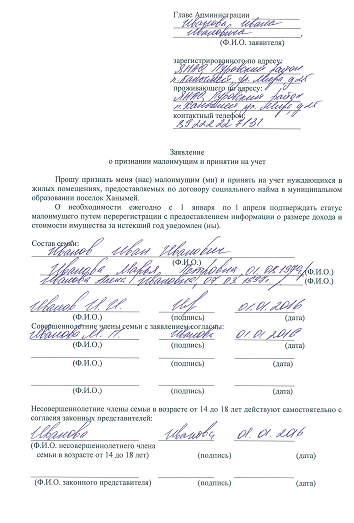 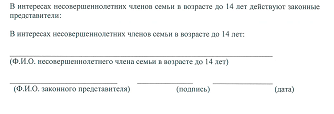 Приложение 3к технологической схемепредоставления муниципальной услуги «Принятие на учет граждан в качестве нуждающихся в жилых помещениях, проживающих на территории муниципального образования поселок Ханымей»Форма заявленияГлаве Администрации 						________________________________ 						________________________________ , 								(Ф.И.О. заявителя)						зарегистрированного по адресу:						________________________________						________________________________ ,						проживающего по адресу:						________________________________						________________________________						контактный телефон:						________________________________ЗАЯВЛЕНИЕо перерегистрации малоимущих граждан, состоящих на учете в качестве нуждающихся в жилых помещениях Прошу Вас перерегистрировать меня _______________________________________________________________________________________________,состоящего  на учете граждан,  нуждающихся  в жилых помещениях на территории   муниципального  образования  __________________, составом  семьи ____чел. (с указанием родственных отношений и даты рождения):1. ________________________________________________________________2. ________________________________________________________________3. ________________________________________________________________4. ________________________________________________________________5. ________________________________________________________________Первоначальная дата постановки на учет _____  __________________ 20____Подтверждаю неизменность ранее предоставленных мною сведений.Прошу внести  изменения  в мое  учетное дело  (указать  основания изменения - изменение состава семьи, места жительства и др.) _________________________________________________________________________________________К заявлению прилагаю нижеследующие документы:____________________________________________________________________________________________________________________________________     Мне  известно  о  необходимости  ежегодно  с  1  января  по 1 апреля подтверждать статус малоимущего путем перерегистрации с предоставлением информации о размере дохода и стоимости имущества за истекший год.____  __________20___     _______________    ___________________________                                                     (подпись)                              (Ф.И.О.)Приложение 4к технологической схемепредоставления муниципальной услуги «Принятие на учет граждан в качестве нуждающихся в жилых помещениях, проживающих на территории муниципального образования поселок Ханымей»ОБРАЗЕЦ ЗАПОЛНЕНИЯ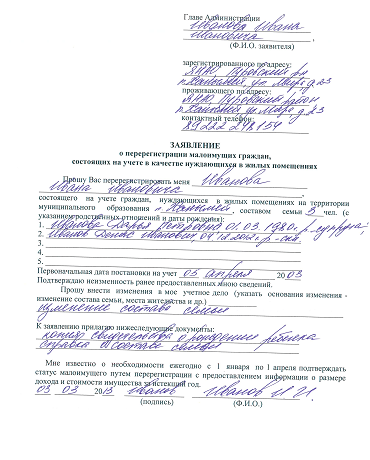 Приложение 5к технологической схемепредоставления муниципальной услуги «Принятие на учет граждан в качестве нуждающихся в жилых помещениях, проживающих на территории муниципального образования поселок Ханымей»Форма заявленияСОГЛАСИЕна обработку персональных данных    Я (Мы): __________________________________________________________________(Ф.И.О.)__________________________________________________________________(Ф.И.О.)__________________________________________________________________(Ф.И.О.)__________________________________________________________________(Ф.И.О.)даю (даем) согласие __________________________________________________________________________________________________________________ (наименование и адрес органа местного самоуправленияв Ямало-Ненецком автономном округе)в  соответствии  со  статьей  9  Федерального  закона  от 27 июля 2006 года  №  152-ФЗ  "О  персональных  данных"  на  автоматизированную,  а  также без использования  средств  автоматизации  обработку (включая получение от меня и/или   от   любых   третьих    лиц    с   учетом    требований   действующего законодательства  Российской  Федерации)  моих персональных данных, а также персональных данных моих несовершеннолетних детей:и  подтверждаю (ем),  что,  давая  такое  согласие, я (мы) действую (ем) по своей воле и в своем интересе, а также в интересах своих несовершеннолетних детей.Настоящее согласие дается на период  до  истечения  сроков  хранения соответствующей  информации   или   документов,   содержащих   указаннуюинформацию, определяемых в соответствии с  законодательством  Российской Федерации._______________                     _______________ ________________________ *       (дата)                                         (подпись)           (фамилия и инициалы)_______________                     _______________ ________________________ *       (дата)                                         (подпись)           (фамилия и инициалы)____________________    *  Согласие  на  обработку  персональных  данных несовершеннолетних лиц подписывают их законные представителиПриложение 6к технологической схемепредоставления муниципальной услуги «Принятие на учет граждан в качестве нуждающихся в жилых помещениях, проживающих на территории муниципального образования поселок Ханымей»ОБРАЗЕЦ ЗАПОЛНЕНИЯ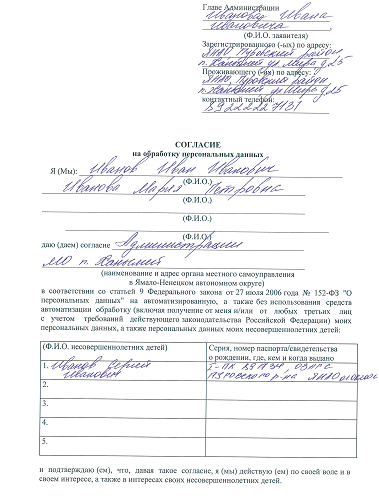 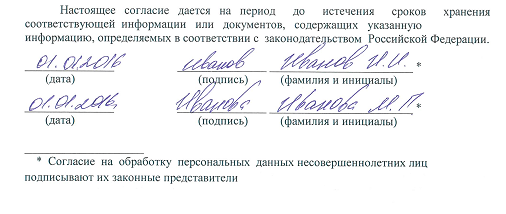 Приложение 7к технологической схемепредоставления муниципальной услуги «Принятие на учет граждан в качестве нуждающихся в жилых помещениях, проживающих на территории муниципального образования поселок Ханымей»БЛОК-СХЕМАИСПОЛНЕНИЯ МУНИЦИПАЛЬНОЙ УСЛУГИПриложение 8к технологической схемепредоставления муниципальной услуги «Принятие на учет граждан в качестве нуждающихся в жилых помещениях, проживающих на территории муниципального образования поселок Ханымей»БЛОК-СХЕМАПОСЛЕДОВАТЕЛЬНОСТИ ДЕЙСТВИЙ ПРИ ОРГАНИЗАЦИИ ПРЕДОСТАВЛЕНИЯМУНИЦИПАЛЬНОЙ УСЛУГИ ПРИ ЛИЧНОМ ОБРАЩЕНИИЗАЯВИТЕЛЯ ЧЕРЕЗ МФЦПриложение 9к технологической схемепредоставления муниципальной услуги «Принятие на учет граждан в качестве нуждающихся в жилых помещениях, проживающих на территории муниципального образования поселок Ханымей»БЛАНК МЕЖВЕДОМСТВЕННОГО ЗАПРОСА О ПРЕДОСТАВЛЕНИИ ДОКУМЕНТАЗапрос о предоставлении информации/сведений/документа(нужное подчеркнуть)Уважаемый (ая) __________________________________!Прошу Вас предоставить (указать запрашиваемую информацию/сведения/акт) _______________________________________________________________________________________________________________________________________________________в целях предоставления муниципальной услуги ____________________________________________________________________________(указать наименование услуги и правовое основание запроса)____________________________________________________________________________(указать ФИО получателя услуги полностью).на основании следующих сведений________________________________________________(указать сведения в составе запроса)Ответ прошу направить в срок до _______.    К запросу прилагаются:1. __________________________________________________________________________(указать наименование и количество экземпляров документа)2. __________________________________________________________________________3. __________________________________________________________________________исп. _____________________________       тел. _____________________________Приложение 10к технологической схемепредоставления муниципальной услуги «Принятие на учет граждан в качестве нуждающихся в жилых помещениях, проживающих на территории муниципального образования поселок Ханымей»БЛАНК МЕЖВЕДОМСТВЕННОГО ЗАПРОСА О ПРЕДОСТАВЛЕНИИ ДОКУМЕНТАЗапрос о предоставлении информации/сведений/документа(нужное подчеркнуть)Уважаемый (ая) Иван Иванович!Прошу Вас предоставить Запрос выписки из Единого государственного реестра прав на недвижимое имущество и сделок с ним (содержащей общедоступные сведения о зарегистрированных правах на объект недвижимости) в целях предоставления муниципальной услуги «Приема заявлений, документов а также постановки на учет граждан в качестве нуждающихся в жилых помещениях»(указать наименование услуги и правовое основание запроса)   Петров Иван Иванович____________________________________________________________________________(указать ФИО получателя услуги полностью).на основании следующих сведений_ на основании копии паспорта_______________________________________________________ (указать сведения в составе запроса)Ответ прошу направить в срок до _______.    К запросу прилагаются:1. _копия паспорта__________________________________________________________(указать наименование и количество экземпляров документа)2. __________________________________________________________________________исп. _____________________________       тел. _____________________________№ п/пПараметрЗначение параметра1231.Наименование органа, предоставляющего муниципальную услугуАдминистрация муниципального образования поселок Ханымей, Государственное учреждение Ямало-Ненецкого автономного округа "Многофункциональный центр предоставления государственных и муниципальных услуг" (далее - МФЦ)2.Номер услуги в федеральном реестре89000000001682823873.Полное наименование услугиПринятие на учет граждан в качестве нуждающихся в жилых помещениях, проживающих на территории муниципального образования поселок Ханымей4.Краткое наименование услугиПринятие на учет граждан в качестве нуждающихся в жилых помещениях, проживающих на территории муниципального образования поселок Ханымей5.Административный регламент предоставления муниципальной услугиПостановление Администрации  муниципального образования  поселок Ханымей от 25.05.2016 года № 103 «Об утверждении административного регламента предоставления муниципальной услуги «Принятие на учет граждан в качестве нуждающихся в жилых помещениях, проживающих на территории муниципального образования поселок Ханымей»» 6.Перечень "подуслуг"-7.Способы оценки качества предоставления муниципальной услугиЕдиный Портал государственных 
и муниципальных услуг7.Способы оценки качества предоставления муниципальной услугиОфициальный сайт органов местного самоуправления Администрации муниципального образования поселок Ханымей7.Способы оценки качества предоставления муниципальной услугиДругие способы№ п/пНаименование услугиСрок предоставленияОснования для отказа в приеме документовОснования отказа в предоставлении услугиОснования приостановления предоставления услуги Плата за предоставление услуги Способ обращения за получением услугиСпособ получения результата услуги1234567891.Принятие на учет граждан в качестве нуждающихся в жилых помещениях, проживающих на территории муниципального образования поселок Ханымейне позднее чем через 30 рабочих дней со дня подачи гражданином заявления о принятии на учет и документов- не представление документов, соответствующих перечню, указанному в пункте 2.6 настоящего Административного регламента; - нарушение требований к оформлению документов, указанных в пункте 2.6 настоящего Административного регламента.Основанием  для  отказа  в  предоставлении   муниципальной  услуги является отсутствие у заявителя права на получение муниципальной услуги в соответствии с действующим законодательствомОтсутствуютбесплатно1) лично при обращении в уполномоченный орган;2) по электронной почте;3) по почте1) лично при обращении в уполномоченный орган;2) по электронной почте;3) по почте № п/пКатегория лиц, имеющих право на получение услугиДокумент, подтверждающий право заявителя соответствующей категории на получение услуги Установленные требования к документу, подтверждающему право заявителя соответствующей категории на получение услугиНаличие возможности подачи заявления на предоставление услуги, представителями заявителяИсчерпывающий перечень лиц, имеющих право на подачу заявления от имени заявителяНаименование документа, подтверждающего право подачи заявления от имени заявителяУстановленные требования к документу, подтверждающему право подачи заявления от имени заявителя123456781.граждане Российской Федерации, проживающие на территории муниципального образования поселок Ханымейпаспорт или иной документ, удостоверяющий личность заявителя оригинал документа либо нотариально заверенные копии документовимеется возможность подачи заявления представителем заявителяОт имени гражданина заявление о принятии на учет вправе предоставлять:-опекуны недееспособных граждан;- представители, действующие в силу полномочий, основанных на доверенности.1) документ, удостоверяющий личность;2) документ, подтверждающий полномочия на обращение с запросом о предоставлении муниципальной услугиподлинник или нотариально заверенная копия.Наличие доверенности, выданной на представление интересов заявителя в установленном законодательством  Российской Федерации порядке.№ п/пНаименование документов, которые представляет заявитель для получения услугиКоличество необходимых экземпляров документов с указанием подлинник/копияУстановленные требования к документуФорма (шаблон) документаОбразец документа/ заполнения документа123456Физические лица1.Документ, удостоверяющий личность заявителя или его представителяПодлинник/установление личности заявителя, снятие копии и формирование в дело---2.Заявление о предоставлении муниципальной услугиПодлинник/ формирование в дело-Приложение 1, 3 к технологической схемеПриложение 2, 4 к технологической схеме.№ п/пНаименование запрашиваемого документа Наименование органа (организации), направляющего межведомственный запросНаименование органа (организации), в адрес которого направляется межведомственный запросSID электронного сервисаСрок осуществления межведомственного информационного взаимодействияФорма (шаблон) межведомственного запросаОбразец заполнения формы межведомственного запроса12345678Межведомственное информационное  взаимодействие по данной муниципальной услуге не предполагаетсяМежведомственное информационное  взаимодействие по данной муниципальной услуге не предполагаетсяМежведомственное информационное  взаимодействие по данной муниципальной услуге не предполагаетсяМежведомственное информационное  взаимодействие по данной муниципальной услуге не предполагаетсяМежведомственное информационное  взаимодействие по данной муниципальной услуге не предполагаетсяМежведомственное информационное  взаимодействие по данной муниципальной услуге не предполагаетсяМежведомственное информационное  взаимодействие по данной муниципальной услуге не предполагаетсяМежведомственное информационное  взаимодействие по данной муниципальной услуге не предполагается1.Запрос выписки из Единого государственного реестра прав на недвижимое имущество и сделок с ним (содержащей общедоступные сведения о зарегистрированных правах на объект недвижимости) (земельный участок)Администрация муниципального образования поселок ХанымейРосреестр0000356410 днейПриложение 9 к технологической схемеПриложение 10 к технологической схеме№ п/пДокумент, являющийся результатом услуги Требования к документу, являющемуся результатом услуги Характеристика результата (положительный/отрицательный)Форма документа, являющегося результатом услуги Способ получения результата№ п/пДокумент, являющийся результатом услуги Требования к документу, являющемуся результатом услуги Характеристика результата (положительный/отрицательный)Форма документа, являющегося результатом услуги Способ получения результата1234561.Принятие гражданина на учет в качестве малоимущего и нуждающегося в жилом помещении, предоставляемом по договору социального найма (далее - учет граждан) либо письменное уведомление об отказе в принятии гражданина на учет в качестве малоимущего и нуждающегося в жилом помещении, предоставляемом по договору социального наймаписьменнаяположительныйрешения о принятии на учет, нуждающихся в жилых помещениях, предоставляемых по договору социального найма1) при личном обращении 
в уполномоченный орган;2) по почте, в т.ч. по электронной почте2.Ежегодная перерегистрация граждан, состоящих на учете нуждающихся в жилых помещениях, предоставляемых по договорам социального наймаписьменнаяположительный1) при личном обращении 
в уполномоченный орган;2) по почте, в т.ч. по электронной почте3.Снятие граждан с учета нуждающихся в жилых помещениях, предоставляемых по договору социального найма в муниципальном образовании поселок Ханымейписьменнаяположительныйрешения о снятии с учета нуждающихся в жилых помещениях, предоставляемых по договору социального найма 1) при личном обращении 
в уполномоченный орган;2) по почте, в т.ч. по электронной почте4.мотивированный отказ в предоставлении муниципальной услугиписьменнаяОтрицательныйрешения об отказе в принятии на учет, о снятии с учета нуждающихся в жилых помещениях, предоставляемых по договору социального найма1) при личном обращении 
в уполномоченный орган;2) по почте, в т.ч. по электронной почте.№ п/пНаименование процедуры Особенности исполнения процедуры Сроки исполнения процедурыИсполнитель процедурыРесурсы, необходимые для выполнения процедурыФормы документов, необходимые для выполнения процедуры12345671.Прием и регистрация заявления и документовОснованием для начала исполнения административной процедуры является личное обращение заявителя в Администрацию поселка Ханымей либо поступление заявления по почте, по информационно-телекоммуникационным сетям общего доступа, в том числе сети Интернет, включая электронную почту по адресу: hanymey@pur.yanao.ru, в электронном виде посредством государственной информационной системы «Региональный портал государственных и муниципальных услуг (функций) Ямало-Ненецкого автономного округа» с момента реализации технической возможности.-Примерная форма заявления (приложение 1 к технологической схеме)1.1.При приеме документов от заявителей через МФЦРаботник МФЦ, осуществляющий прием заявления и необходимых документов, согласно пункту 2.6 Административного регламента, удостоверяется в личности заявителя (представителя заявителя), засвидетельствовав его подпись на заявлении. Оформляет заявление и документы в системе АИС «ЕЦУ». К заявлению прилагаются копия документа, удостоверяющего личность заявителя в виде электронного образа данного документа, файлов прилагаемых документов, представленных в форме электронных документов (скан образ);В ходе приема документов от заявителя работник МФЦ проверяет представленные к заявлению документы на предмет:- оформления заявления в соответствии с требованиями нормативных правовых актов Российской Федерации;- наличия прилагаемых необходимых документов, которые оформлены надлежащим образом на бланках установленной формы с наличием, рекомендуемым регламентируемых законодательством реквизитов документа;Проверка содержания прилагаемых к заявлению документов на предмет их соответствия действующему законодательству или наличия орфографических, или фактических ошибок в полномочия работников МФЦ не входит»;Работник МФЦ выдает заявителю один экземпляр расписки о приеме документов, с указанием даты приема, номера дела, количества принятых документов;Принятый комплект документов, работник МФЦ направляет в электронном виде в Администрацию поселка Ханымей, не позднее следующего рабочего дня, следующего за днем приема полного пакета документов от заявителя, для рассмотрения и принятия соответствующего решения. При необходимости, оригиналы документов МФЦ передает с курьером по акту приема-передач (по форме, утвержденной соглашением о взаимодействии), а также в случае отсутствия технической возможности передачи документов в электронном виде;- Акт приема-передачи оформляется в двух экземплярах, один из которых хранится в Администрации поселка Ханымей, второй в МФЦ;- Завершением административной процедуры является передача из МФЦ в Администрацию поселка Ханымей.Работник МФЦ-1.2.Специалист Администрации муниципального образования поселок ХанымейПроверяет соответствие представленных документов требованиям, установленным пунктом 2.6 настоящего Административного регламента. В случае выявления несоответствия представленных документов требованиям, установленным пунктом 2.6 настоящего Административного регламента, специалист, в обязанности которого входит принятие документов, предупреждает заявителя о наличии основания для отказа в приеме документов и предлагает устранить выявленные несоответствия. В случае отказа заявителя в устранении несоответствий требованиям к оформлению документов специалист, в обязанности которого входит принятие документов, отказывает заявителю в приеме документов.3.2.2. Регистрирует поступление заявления в соответствии с установленными правилами делопроизводства.3.2.3. Сообщает заявителю номер и дату регистрации заявления.Результатом административной процедуры является принятие документов либо отказ в приеме документов.Не более 15 минутСпециалист, ответственный за предоставление муниципальной услуги-2.Рассмотрение заявления и документов3.3.1.	Устанавливает предмет обращения заявителя.3.3.2. Проверяет наличие приложенных к заявлению документов, перечисленных в пункте 2.6 настоящего Административного регламента.3.3.3. Устанавливает наличие полномочий Администрации поселка Ханымей по рассмотрению обращения заявителя.В случае если предоставление муниципальной услуги входит в полномочия Администрации поселка Ханымей и отсутствуют определённые пунктом 2.8 настоящего Административного регламента основания для отказа в предоставлении муниципальной услуги, специалист, ответственный за рассмотрение обращения заявителя, готовит распоряжение Администрации поселка Ханымей о принятии на учет граждан, в качестве нуждающихся в жилых  помещениях, предоставляемых по договору социального найма по месту жительства. В случае если имеются определенные пунктом 2.8 Административного регламента основания для отказа в предоставлении муниципальной услуги, специалист, уполномоченный на рассмотрение обращения заявителя, готовит проект   отказа в предоставлении муниципальной услуги.Результатом административной процедуры является передача лицу, уполномоченному на подписание документов, копии распоряжения Администрации поселка Ханымей о принятии на учет граждан, в качестве нуждающихся в жилых  помещениях, предоставляемых по договору социального найма по месту жительства, либо копии распоряжения об отказе в постановке на учет граждан, в качестве нуждающихся в жилых  помещениях, предоставляемых по договору социального найма по месту жительства уведомления об отказе в предоставлении муниципальной услуги.не более 30 дней Специалист, ответственный за предоставление муниципальной услуги3.Выдача результата предоставления либо отказа в предоставлении муниципальной услугиОснованием для начала   процедуры выдачи результата предоставления либо отказа в предоставлении муниципальной услуги является подписание уполномоченным должностным лицом Администрации поселка Ханымей соответствующих документов и поступление их специалисту, ответственному за выдачу документов.Решение о предоставлении либо об отказе в предоставлении муниципальной услуги регистрирует специалист, ответственный за делопроизводство, в соответствии с установленными правилами ведения делопроизводства.Решение с присвоенным регистрационным номером специалист, ответственный за выдачу документов, направляет заявителю почтовым направлением либо вручает лично заявителю под подпись, если иной порядок выдачи документа не определён заявителем при подаче запроса.Копия решения вместе с оригиналами документов, представленных заявителем, остаётся на хранении в Уполномоченных органах.Результатом административной процедуры является направление заявителю уведомления о предоставлении либо об отказе в предоставлении муниципальной услуги.Не более 5 днейСпециалист, ответственный за предоставление муниципальной услуги№ п/пСпособ получения заявителем информации о сроках и порядке предоставления услугиСпособ записи на прием в органСпособ получения сведений о ходе выполнения запроса о предоставлении услугиСпособ подачи жалобы на нарушение порядка предоставления услуги и досудебного (внесудебного) обжалования решений и действий (бездействия) органа в процессе получения услуги123451.Информирование о предоставлении муниципальной услуги осуществляется: -посредством размещения соответствующей информации в средствах массовой информации, на официальном сайте Администрации поселка Ханымей в сети Интернет: http://www.hanimey.ru.- в Администрации поселка Ханымей: 629877, ЯНАО, Пуровский район, пос. Ханымей, ул. Школьная, д. 3 с использованием средств телефонной связи: телефон 8 (34997) 2 79 52. Предварительная запись на прием в уполномоченный орган отсутствует- в устной форме лично или по телефону к специалисту, ответственному за предоставление муниципальной услуги;- в письменной форме лично или почтой в адрес исполнителя муниципальной услуги;- в письменной форме по адресу электронной почты исполнителя муниципальной услугиЖалоба подается в порядке, установленном разделом 5 Административного регламентаГлаве Администрации ________________________________________________________________, 	         (Ф.И.О. заявителя)Зарегистрированного (-ых) по адресу:_______________________________________________________________ ,Проживающего (-их) по адресу:_______________________________________________________________,контактный телефон:________________________________(Ф.И.О. несовершеннолетних детей)  Серия, номер паспорта/свидетельства 
о рождении, где, кем и когда выдано 1.                                  2.                                  3.                                  4.                                  5.                                  C уважением,Глава Администрации__________________________           (Ф.И.О.)_________________ (подпись)C уважением,Глава Администрации__________________________           (Ф.И.О.)_________________ (подпись)